30.09.2016  № 2632О внесении изменений в постановление администрации города Чебоксары от 26.01.2015 №233В соответствии с Федеральным законом от 06.10.2003 № 131-ФЗ «Об общих принципах организации местного самоуправления в Российской Федерации», согласно протоколу заседания комиссии по вопросам развития транспортной сети и безопасности дорожного движения администрации города Чебоксары от 27.09.2016 № 5, в целях организации транспортного обслуживания населения в границах города Чебоксары администрация города Чебоксары п о с т а н о в л я е т:1. Внести в приложение к постановлению администрации города Чебоксары от 26.01.2015 № 233 «Об утверждении схем автобусных маршрутов в городе Чебоксары» изменение, изложив пункт 8 в следующей редакции:«8. Маршрут №12 «ост. мкр. «Садовый» - ост. мкр. «Благовещенский» по схеме:в прямом направлении: пр-т Геннадия Айги (ост. мкр. «Садовый»)  -                     ул. П.Н. Дементьева - ул. Б. Хмельницкого - ул. Полководца Суворова -                 ул. Гражданская - пр-т Н. Никольского - пр-т Московский - ул. Композиторов Воробьевых - ул. Ярославская - ул. Тукташа (ост. мкр. «Благовещенский»);в обратном направлении: ул. Тукташа (ост. мкр. «Благовещенский») -             ул. Ярославская - ул. Композиторов Воробьевых - пр-т Московский -                    пр-т Никольского - ул. Гражданская - ул. Полководца Суворова - ул. Богдана Хмельницкого - ул. П.В. Дементьева - пр-т Геннадия Айги (ост. мкр. «Садовый»)».2. Управлению ЖКХ, энергетики, транспорта и связи администрации города внести согласно пункту 1 настоящего постановления изменения в сведения о муниципальном маршруте регулярных перевозок, включенные в реестр муниципальных маршрутов регулярных перевозок.3. Управлению по связям со СМИ и молодежной политики администрации города опубликовать настоящее постановление в средствах массовой информации.4. Настоящее постановление вступает в силу со дня его официального опубликования.5. Контроль за исполнением настоящего постановления возложить на  заместителя главы администрации города Чебоксары по вопросам ЖКХ Александрова Г.Г.Глава администрации города Чебоксары	                                  А.О. ЛадыковЧăваш РеспубликиШупашкар хулаАдминистрацийěЙЫШĂНУ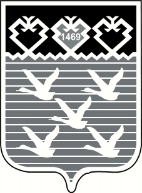 Чувашская РеспубликаАдминистрациягорода ЧебоксарыПОСТАНОВЛЕНИЕ